В Усть-Катаве за применение насилия в отношении представителя власти задержан местный житель, 1980 года рожденияВ дежурную часть ОМВД России по Усть-Катавскому городскому округу поступило сообщение о том, что гражданин в состоянии алкогольного опьянения нарушает общественный порядок. На указанный адрес – территорию одного из домов микрорайона №2 незамедлительно прибыл участковый уполномоченный полиции ОМВД.Нарушитель был задержан и доставлен в отдел полиции. При составлении протокола на местного жителя, 1980 года рождения, он стал вести себя агрессивно и причинил сотруднику полиции телесные повреждения.В настоящее время следственным отделом по городу Усть-Катаву Следственного управления Следственного комитета Российской Федерации по Челябинской области по данному факту возбуждено уголовное дело по признакам преступления, предусмотренного частью 1 статьи 318 Уголовного кодекса Российской Федерации (применения насилия в отношении представителя власти), максимальная санкция которой – пять лет лишения свободы.Мера пресечения в отношении мужчины избирается.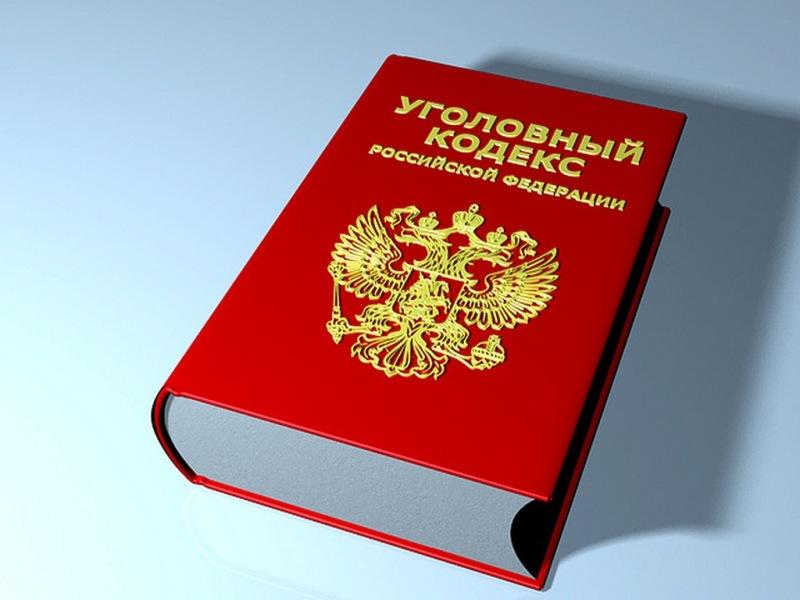 